Introduction:Caesar Augustus was arguably the most important Roman Emperor, restoring the empire and overseeing a period of relative peace, prosperity and expansion.  Historicans have noted the apparent contradictions of August, who could be at once ruthless and forgiving, rash and calculating.  In this lesson, we shall corborate evidence and arguments from a set of primary and secondary sources as they investigate the question:  “What kind of leader was Augustus?”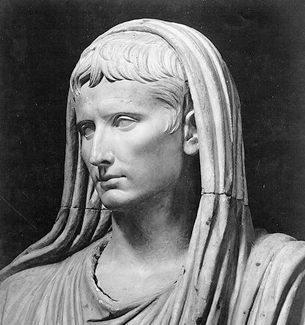 